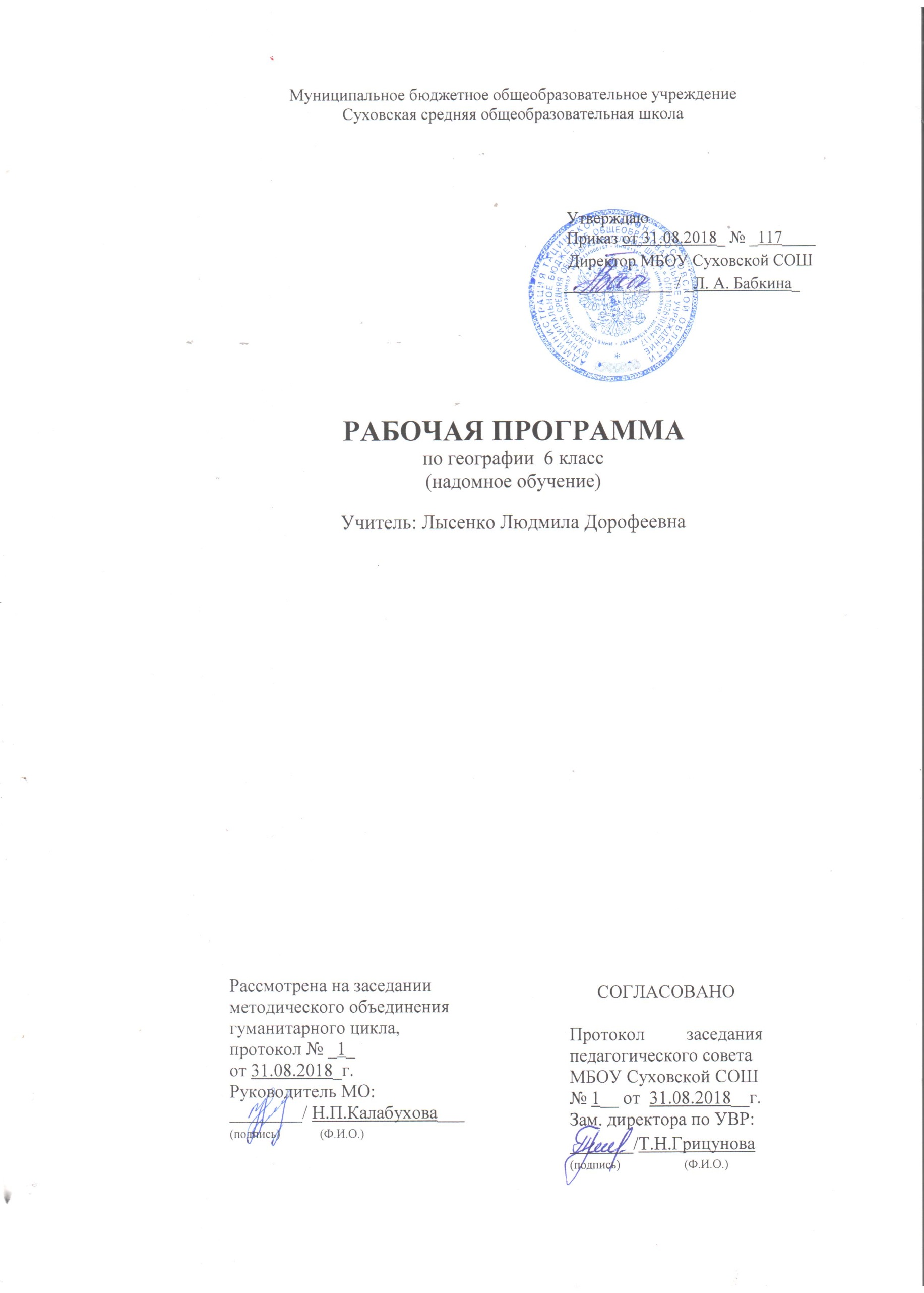 ПЛАНИРУЕМЫЕ РЕЗУЛЬТАТЫ ОСВОЕНИЯУЧЕБНОГО КУРСАПрограмма содержит систему знаний и заданий, направленных на достижение личностных, метапредметных и предметных результатов: Личностные результаты: овладение на уровне общего образования законченной системы географических знаний и умений, навыками их применения в различных жизненных ситуациях;осознание ценности географического знания как важнейшего компонента научной картины мира;сформированность устойчивых установок социально-ответственного поведения в географической среде – среде обитания всего живого, в том числе и человека.Метапредметными результатами изучения курса является формирование УУД (универсальные учебные действия):Личностные УУД Готовность следовать этническим нормам поведения в повседневной жизни и производственной деятельностиОсознание себя как члена общества на глобальном, региональном и локальном уровнях (житель планеты Земля, гражданин Российской Федерации, житель конкретного региона);Умение оценивать с позиции социальных норм собственные поступки и поступки других людей;Эмоционально-ценностное отношение к окружающей среде, необходимости ее сохранения и рационального использования;Патриотизм, любовь к своей местности, своему региону, своей стране.Регулятивные УУД Способность к самостоятельному приобретению новых знаний и практических умений, умение управлять своей познавательной деятельностью;Умение организовывать свою деятельность, определять ее цели и задачи, выбирать средства реализации цели и применять их на практике, оценивать достигнутые результаты.Познавательные УУД Формирование и развитие по средствам географического знания познавательных интересов, интеллектуальных и творческих способностей учащихся;Умение вести самостоятельный поиск, анализ, отбор информации, ее преобразование, сохранение, передачу и презентацию с помощью технических средств и информации.Коммуникативные УУД Самостоятельно формировать общие цели, распределять роли, договариваться друг с другом, вступать в диалог, интегрироваться в группу сверстников, участвовать в коллективном обсуждении проблем и строить продуктивное взаимодействие и сотрудничество со сверстниками и взрослыми.Планируемые результаты освоения:Личностным результатом обучения географии в основной школе является: - формирование всесторонне образованной, инициативной и успешной личности,- обладающей системой современных мировоззренческих взглядов, ценностных ориентаций, идейно-нравственных, культурных и этических принципов и норм поведения.Важнейшие личностные результаты обучения географии:– ценностные ориентации выпускников основной школы, отражающие их индивидуально-личностные позиции:- гуманистические и демократические ценностные ориентации, готовность следовать этическим нормам поведения в повседневной жизни и производственной деятельности;- осознание себя как члена общества на глобальном, региональном и локальном уровнях (житель планеты Земля, гражданин Российской Федерации, житель конкретного региона);- осознание целостности природы, населения и хозяйства Земли, материков, их крупных районов и стран; представление о России как субъекте мирового географического пространства, её месте и роли в современном мире;- осознание единства географического пространства России как единой среды обитания всех населяющих ее народов, определяющей общность их исторических судеб;- осознание значимости и общности глобальных проблем человечества.Предметные результаты (цели предмета).Метапредметные результаты:- эмоционально-ценностное отношение к окружающей среде, необходимости ее сохранения и рационального использования;- патриотизм, любовь к своей местности, своему региону, своей стране;- уважение к истории, культуре, национальным особенностям, традициям и образу жизни других народов, толерантность;- готовность к осознанному выбору дальнейшей профессиональной траектории в соответствии с собственными интересами и возможностями;- образовательные результаты – овладение на уровне общего образования законченной системой географических знаний и умений, навыками их применения в различных жизненных ситуациях;- умение формулировать своё отношение к актуальным проблемным ситуациям;- умение толерантно определять своё отношение к разным народам;- умение использовать географические знания для адаптации и созидательной деятельности.Регулятивные УУД:- способности к самостоятельному приобретению новых знаний и практических умений, умения управлять своей познавательной деятельностью;- умения организовывать свою деятельность, определять е? цели и задачи, выбирать средства реализации цели и применять их на практике, оценивать достигнутые результаты.  - самостоятельно обнаруживать и формулировать учебную проблему, определять цель учебной деятельности, выбирать тему проекта;- выдвигать версии решения проблемы, осознавать конечный результат, выбирать из предложенных и искать самостоятельно средства достижения цели;- составлять (индивидуально или в группе) план решения проблемы (выполнения проекта);- работая по плану, сверять свои действия с целью и, при необходимости, исправлять ошибки самостоятельно;- в диалоге с учителем совершенствовать самостоятельно выработанные критерии оценки.Познавательные УУД:- формирование и развитие посредством географического знания познавательных интересов, интеллектуальных и творческих способностей учащихся;- умения вести самостоятельный поиск, анализ, отбор информации, ее преобразование, сохранение, передачу и презентацию с помощью технических средств и информационных технологий:- анализировать, сравнивать, классифицировать и обобщать факты и явления. Выявлять причины и следствия простых явлений;- осуществлять сравнение, классификацию, самостоятельно выбирая основания и критерии для указанных логических операций;- строить классификацию на основе дихотомического деления (на основе отрицания);- строить логическое рассуждение, включающее установление причинно-следственных связей;- создавать схематические модели с выделением существенных характеристик объекта;- составлять тезисы, различные виды планов (простых, сложных и т.п.);- преобразовывать информацию из одного вида в другой (таблицу в текст и пр.);- вычитывать все уровни текстовой информации;- уметь определять возможные источники необходимых сведений, производить поиск информации, анализировать и оценивать её достоверность. Коммуникативные УУД:Самостоятельно организовывать учебное взаимодействие в группе (определять общие цели, распределять роли, договариваться друг с другом и т.д.).Предметные результаты:.- объяснять роль различных источников географической информации;- объяснять географические следствия формы, размеров и движения Земли;- объяснять воздействие Солнца и Луны на мир живой и неживой природы;- выделять, описывать и объяснять существенные признаки географических объектов и явлений;- определять географические процессы и явления в геосферах, взаимосвязи между ними, их изменения в результате деятельности человека;- различать типы земной коры; выявлять зависимость рельефа от воздействия внутренних и внешних сил;- выявлять главные причины различий в нагревании земной поверхности;- выделять причины стихийных явлений в геосферах;- находить в различных источниках и анализировать географическую информацию;- составлять описания различных географических объектов на основе анализа разнообразных источников географической информации;- применять приборы и инструменты для определения количественных и качественных характеристик компонентов природы;- определять на карте местоположение географических объектов;- формулировать своё отношение к природным и антропогенным причинам изменения окружающей среды;- использовать географические знания для осуществления мер по сохранению природы и защите людей от стихийных природных и техногенных явлений;- приводить примеры использования и охраны природных ресурсов, адаптации человека к условиям окружающей среды.СОДЕРЖАНИЕ УЧЕБНОГО КУРСАТема 1. Земля как планета (4 часа)		Содержание темы		Земля и Вселенная.  Влияние космоса на Землю и жизнь людей. Форма, размеры и движения Земли. Суточное вращение вокруг своей оси и годовое вращение вокруг Солнца, их главные следствия. Дни равноденствий и солнцестояний. Градусная сеть, система географических координат. Тропики и полярные круги. Распределение света и тепла на поверхности Земли. Тепловые пояса.		Учебные понятия:Солнечная система, эллипсоид, природные циклы и ритмы, глобус, экватор, полюс, меридиан, параллель, географическая широта, географическая долгота, географические координаты.		Основные образовательные идеи:Земля — часть Солнечной системы, находящаяся под влиянием других ее элементов (Солнца, Луны)Создание системы географических координат  связано с осевым движением Земли.Шарообразность Земли и наклон оси ее суточного вращение — определяют распределение тепла и света на ее поверхности.		Метапредметные умения:ставить учебную задачу под руководством  учителя;планировать свою деятельность под руководством учителя;выявлять причинно-следственные связи;определять критерии для сравнения фактов, явлений;выслушивать и объективно оценивать другого;уметь вести диалог, вырабатывая общее решение.		Предметные умения:Умение объяснять:влияние космоса на жизнь на Земле;географические следствия движения Земли;особенности распределения света и тепла по поверхности Земли.Умение определять:географические координаты;особенности распределения света и тепла в дни равноденствий и солнцестояний;географические следствия движений Земли.		Практические работы:  Определение по карте географических координат различных географических объектов.		Тема 2. Географическая карта (5 часов)		Содержание темыСпособы изображения местности. Географическая карта. Масштаб и его виды. Условные знаки: значки, качественный фон, изолинии. Виды карт по масштабу и содержанию. Понятие о плане местности и топографической карте. Азимут. Движение по азимуту. Изображение рельефа: изолинии, бергштрихи, послойная окраска. Абсолютная и относительная высота. Шкала высот и глубин.  Значение планов и карт в практической деятельности человека.		Основные понятияГеографическая карта, план местности, азимут, масштаб, легенда карты, горизонтали, условные знаки.		Основные образовательные идеи:Картографические изображения земной поверхности помогают людям «увидеть» нашу Землю и её части.План, карта, глобус – точные модели земной поверхности, с помощью которых можно решать множество задач:Географическая карта — сложный чертеж, выполненный с соблюдение определенных правил.		Метапредметные умения:ставить учебную задачу под руководством  учителя;планировать свою деятельность под руководством учителя;выявлять причинно-следственные связи;определять критерии для сравнения фактов, явлений;выслушивать и объективно оценивать другого;уметь вести диалог, вырабатывая общее решение.		Предметные умения:Умение объяснять:свойства географической карты и плана местности;специфику способов картографического изображения;отличия видов условных знаков;отличия видов масштабов;значение планов и карт в практической деятельности человека.Умение определять:существенные признаки плана, карты и глобуса;классифицировать по заданным признакам план, карту, глобус;расстояния по карте;азимут по карте местности;абсолютную и относительную высоту;читать условные знаки;масштаб карты.		Практические работы:Определение направлений и расстояний по карте.Определение сторон горизонта с помощью компаса и передвижение по азимуту.Составление простейшего плана местности.		Тема 3. Литосфера (7 часов)		Содержание темыВнутреннее строение Земного шара: ядро, мантия, литосфера, земная кора. Земная кора – верхняя часть литосферы. Материковая и океаническая земная кора. Способы изучения земных недр. Горные породы, слагающие земную кору: магматические, осадочные и метаморфические.  Полезные ископаемые, основные принципы их размещения. Внутренние процессы, изменяющие поверхность Земли. Виды движения земной коры. Землетрясения и вулканизм. Основные формы рельефа суши: горы и равнины, их различие по высоте. Внешние силы, изменяющие поверхность Земли: выветривание, деятельность текучих вод, деятельность подземных вод,  ветра, льда, деятельность человека. Рельеф дна Мирового океана. Особенности жизни, быта и хозяйственной деятельности людей в горах и на равнинах. Природные памятники литосферы.		Учебные понятия:Земное ядро, мантия (нижняя, средняя и верхняя), земная кора, литосфера, горные породы (магматические, осадочные, химические, биологические,  метаморфические). Землетрясения, сейсмология, эпицентр, движения земной коры, вулкан и его составные части, полезные ископаемые (осадочные и магматические). Рельеф, горы, равнины, выветривание, внешние и внутренние силы, формирующие рельеф, техногенные процессы.	Основные образовательные идеи:Движение вещества внутри Земли проявляется в разнообразных геологических процессах на поверхности Земли;Полезные ископаемые – самая важная для человека часть богатств литосферы.Рельеф – результат взаимодействия внутренних и внешних сил. 
Рельеф влияет и на особенности природы и на образ жизни людей.		Метапредметные умения:ставить учебную задачу под руководством  учителя;планировать свою деятельность под руководством учителя;выявлять причинно-следственные связи;определять критерии для сравнения фактов, явлений;выслушивать и объективно оценивать другого;уметь вести диалог, вырабатывая общее решение.		Предметные умения:Умение объяснять:особенности внутреннего строения Земли;причины и следствия движения земной коры;действие внутренних и внешних сил на формирование рельефа;особенности жизни, быта и хозяйственной деятельности людей в горах и равнинах.Умение определять:существенные признаки понятий;по заданным признакам горные породы и минералы;отличие видов земной коры;виды форм рельефа;районы землетрясений и вулканизма.		Практические работы:1. Определение по карте географического положения островов, полуостровов, гор, равнин, низменностей.2. Определение и объяснение изменений земной коры под воздействием хозяйственной деятельности человека (на примере своей местности).		Тема 4. Атмосфера (8 часов)		Содержание темыАтмосфера: ее состав, строение и значение. Нагревание земной поверхности и воздуха. Температура воздуха. Особенности суточного хода температуры воздуха в зависимости от высоты солнца над горизонтом. Атмосферное давление. Ветер и причины его возникновения. Бриз. Влажность воздуха. Туман. Облака. Атмосферные осадки. Погода, причины ее изменения, предсказание погоды. Климат и климатообразующие факторы. Зависимость климата от географической широты и высоты местности над уровнем моря Адаптация человека к  климатическим условиям.		Учебные понятияАтмосфера, тропосфера, стратосфера, верхние слои атмосферы, тепловые пояса, атмосферное давление, ветер, конденсация водяного пара, атмосферные осадки, погода, воздушные массы, климат.		Основные образовательные идеи:Воздушная оболочка планеты имеет огромное значение для жизни на Земле:Характеристики состояния атмосферы (температура, влажность, атмосферное давление, направление и сила ветра, влажность, осадки) находятся в тесной взаимосвязи.		Метапредметные умения:ставить учебную задачу под руководством  учителя;планировать свою деятельность под руководством учителя;выявлять причинно-следственные связи;определять критерии для сравнения фактов, явлений;выслушивать и объективно оценивать другого;уметь вести диалог, вырабатывая общее решение.		Предметные умения:Умение объяснять:закономерности географической оболочки на примере атмосферы;вертикальное строение атмосферы, изменение давления и температуры воздуха в зависимости от высоты, теплых поясов, циркуляции атмосферы, климатических поясов и др.;причины возникновения природных явлений в атмосфере;зависимость климата от географической широты и высоты местности над уровнем моря;особенности адаптации человека к климатическим условиям.Умение определять:существенные признаки понятий;основные показатели погоды.		Практические работы:Построение розы ветров, диаграмм облачности и осадков по имеющимся данным. Выявление причин изменения погоды.		Тема 5. Гидросфера (5 часов)		Содержание темыГидросфера и ее состав. Мировой круговорот воды. Значение гидросферы. Воды суши. Подземные воды (грунтовые, межпластовые, артезианские), их происхождение , условия залегания и использования.  Реки: горные и равнинные. Речная система, бассейн, водораздел. Пороги и водопады.  Озера проточные и бессточные. Природные льды: многолетняя мерзлота,  ледники (горные и покровные).		Учебные понятия:Гидросфера, круговорот воды, грунтовые, межпластовые и артезианские воды, речная система, исток, устье, русло и бассейн реки, проточные и бессточные озера, ледники, айсберги, многолетняя мерзлота.		Основные образовательные идеи:Вода – уникальнейшее вещество, которое может находиться на Земле одновременно в трех агрегатных состояниях. Жизнь на нашей планете зародилась в воде и не может без нее существовать.Необходимость рационального использования воды.Круговорот воды осуществляется во всех оболочках планеты.		Метапредметные умения:ставить учебную задачу под руководством  учителя;планировать свою деятельность под руководством учителя;выявлять причинно-следственные связи;определять критерии для сравнения фактов, явлений;выслушивать и объективно оценивать другого;уметь вести диалог, вырабатывая общее решение.		Предметные умения:Умение объяснять:закономерности географической оболочки на примере гидросферы;выделение существенных признаков частей Мирового океана;особенности состава и строения гидросферы;условия залегания и использования подземных вод;условия образования рек, озер, природных льдов;характер взаимного влияния объектов гидросферы и человека друг на другаУмение определять:существенные признаки понятий;вид рек, озер, природных льдов;особенности размещения и образования объектов гидросферы.		Практические работы:1. Нанесение на контурную карту объектов гидросферы.2. Описание по карте географического положения одной из крупнейших рек Земли: направление и характер ее течения, использование человеком.		Тема 6. Биосфера (2 часа)		Содержание темыЦарства живой природы и их роль в природе Земли. Разнообразие животного и растительного мира. Приспособление живых организмов к среде обитания в разных природных зонах. Взаимное влияние живых организмов и неживой природы. Охрана органического мира. Красная книга МСОП.		Учебные понятияБиосфера, Красная книга.		ПерсоналииВладимир Иванович Вернадский 		Основные образовательные идеи:Планета Земля занимает исключительное место в Солнечной системе благодаря наличию живых организмов.Биосфера – сложная природная система, которая оказывает влияние на сами живые организмы, а также на другие земные оболочки.Биосфера – самая хрупкая, уязвимая оболочка Земли.		Метапредметные умения:ставить учебную задачу под руководством  учителя;планировать свою деятельность под руководством учителя;выявлять причинно-следственные связи;определять критерии для сравнения фактов, явлений;выслушивать и объективно оценивать другого;уметь вести диалог, вырабатывая общее решение.		Предметные умения:Умение объяснять:закономерности географической оболочки на примере биосферы;особенности приспособления организмов к среде обитания;роль царств природы;необходимость охрны органического мира.Умение определять:существенные признаки понятий;сущность экологических проблем;причины разнообразия растений и животных;характер взаимного влияния живого и неживого мира.		Практическая работа1. Ознакомление с наиболее распространенными растениями и животными своей местности.		Тема 7. Почва и географическая оболочка (2 часа)		Содержание темыПочва. Плодородие - важнейшее свойство почвы. Условия образования почв разных типов. Понятие о географической оболочке. Территориальные комплексы: природные, природно-хозяйственные. Взаимосвязь между всеми элементами географической оболочки: литосферой, атмосферой, гидросферой и биосферой. Закон географической зональности, высотная поясность. Природные зоны земного шара. Географическая оболочка как окружающая человека среда, ее изменения под воздействием деятельности человека.		Учебные понятияПочва, плодородие, природный комплекс, ландшафт, природно-хозяйственный комплекс, геосфера, закон географической зональности.		Основные образовательные идеи:Почва — особое природное образование, возникающее в результате взаимодействия всех природных оболочек.В географической оболочке тесно взаимодействуют все оболочки Земли.Человеческая деятельность оказывает большое влияние на природные комплексы.		ПерсоналииВасилий Васильевич Докучаев.		Метапредметные умения:ставить учебную задачу под руководством  учителя;планировать свою деятельность под руководством учителя;выявлять причинно-следственные связи;определять критерии для сравнения фактов, явлений;выслушивать и объективно оценивать другого;уметь вести диалог, вырабатывая общее решение.		Предметные умения:Умение объяснять:закономерности образования почвы;особенности строения и состава географической оболочки;взаимосвязь между всеми элементами географической оболочки;законы развития географической оболочки;сущность влияния человека на географическую оболочку.Умение определять:существенные признаки понятий;условия образования почв;характер размещения природных зон Земли.		Практические работы:Описание природных зон Земли по географическим картам.Описание изменений природы в результате хозяйственной деятельности человека на примере своей местности.КАЛЕНДАРНО-ТЕМАТИЧЕСКОЕ ПЛАНИРОВАНИЕВажнейшая составляющая организации обучения на дому - самостоятельная работа обучающегося на дому. Содержание самостоятельной работы направлено на расширение и углубление практических знаний и умений по данному предмету, на усвоение межпредметных связей. Количество часов самостоятельной работы ученика выделены жирным шрифтом.Наименование рабочей программы Аннотация к рабочей программеРабочая программа по предмету «География»Класс «6» (надомное обучение)ФГОС ОООРабочая программа составлена на основе:- федерального государственного образовательного стандарта основного общего образования;- авторской программы  по географии для 5-9 классов, автор: Е.М.Домогацких  – М.: Русское слово, 2013г.;- программа разработана для учащегося с ОВЗ для индивидуального обучения на дому;- положения о рабочей программе МБОУ Суховской СОШРабочая программа по предмету «География»Класс «6» (надомное обучение)ФГОС ОООУчебники: Е.М.Домогацких, Н.И. Алексеевских. География 6класс. Физическая география: учебник для общеобразовательных организаций  - М.: Русское слово, 2015.Рабочая программа по предмету «География»Класс «6» (надомное обучение)ФГОС ОООКоличество   часов:  рабочая программа рассчитана на 1 учебный час в неделю, общий объем – 32 часа в годРабочая программа по предмету «География»Класс «6» (надомное обучение)ФГОС ОООЦели программы:познакомить учащихся с основными понятиями и закономерностями науки географии;продолжить формирование географической культуры личности и обучение географическому языку;продолжить формирование умений использования источников географической информации, прежде всего карты;формирование знаний о земных оболочках: атмосфере, гидросфере, литосфере, биосфере;продолжить формирование правильного пространственного представления о природных системах Земли на разных уровнях: от локальных (местных) до глобальных. № урокаТемаКол-во часовДатаДатаДата № урокаТемаКол-во часовпо планупо плануфактическиТема 1.  Земля как планета.(4ч)(4ч)(4ч)1Земля и Вселенная.(самостоятельно 2ч)14.094.092Система географических координат. П.р. № 1 Определение по карте географических координат различных географических объектов.(самостоятельно 2ч)111.0911.093Времена года.(самостоятельно 2ч)118.0918.094Пояса освещенности.(самостоятельно 2ч)125.0925.09Тема 2. Географическая карта(5ч)(5ч)(5ч)5Географическая карта и ее масштаб. П.р. № 2  Определение направлений и расстояний по карте.(самостоятельно 2ч)12.102.106Виды условных знаков. (самостоятельно 2ч)19.109.107Ориентирование.  П.р. № 3 Определение сторон горизонта с помощью компаса и передвижение по азимуту.(самостоятельно 2ч)116.1016.108Изображение рельефа на карте.   П.р. № 4 Составление простейшего плана местности(самостоятельно 2ч)123.1023.109Урок обобщения и контроля знаний по теме раздела.113.1113.11Тема 3. Литосфера(7ч)(7ч)(7ч)10Строение земного шара. П.р. № 5 Определение по карте географического положения островов, полуостровов, гор, равнин, низменностей.(самостоятельно 2ч)120.1120.1111Виды горных пород.(самостоятельно 2ч)127.1127.1112Полезные ископаемые.(самостоятельно 2ч)14.124.1213Движения земной коры.(самостоятельно 2ч)111.1211.1214Выветривание горных пород.Региональный компонент.(самостоятельно 2ч)118.1218.1215Рельеф суши и дна океана. П.р. № 6 Определение и объяснение изменений земной коры под воздействием хозяйственной деятельности человека (на примере своей местности).(самостоятельно 2ч)125.1225.1216Урок обобщения и контроля знаний по теме раздела.115.0115.01.                         Тема 4. Атмосфера(8 ч)(8 ч)(8 ч)17.Строение атмосферы.(самостоятельно 2ч)122.0122.0118.Температура воздуха.(самостоятельно 2ч)129.0129.0119.Атмосферное давление.(самостоятельно 2ч)15.025.0220.Движение воздуха. П.р. № 7 Построение розы ветров, диаграмм облачности и осадков по имеющимся данным. Выявление причин изменения погоды.(самостоятельно 2ч)112.0212.0221.Вода в атмосфере.(самостоятельно 2ч)119.0219.0222.Погода.(самостоятельно 2ч)126.0226.0223.Климат.(самостоятельно 2ч)15.035.0324.Урок обобщения и контроля знаний по теме раздела.112.0312.03Тема№ 5 Гидросфера(5ч)(5ч)(5ч)(5ч)25.Единство гидросферы. П.р. № 8 Нанесение на контурную карту объектов гидросферы.(самостоятельно 2ч)119.0319.0326.Мировой океан. (самостоятельно 2ч)19.049.0427.Воды суши: реки и озера.  П.р. № 9  Описание по карте географического положения одной из крупнейших рек Земли: направление и характер ее течения, использование человеком.(самостоятельно 2ч)116.0416.0428.Воды суши: подземные воды и природные льды.(самостоятельно 2ч)123.0423.0429.Урок обобщения и контроля знаний по теме раздела.(самостоятельно 2ч)130.0430.04Тема  № 6  Биосфера(2ч)(2ч)(2ч)(2ч)30.Царства живой природы.(самостоятельно 2ч)17.057.0531Биосфера и охрана природы.(самостоятельно 2ч)114.0514.05Тема №7 Почва и географическая оболочка земли.(1ч)(1ч)(1ч)(1ч)32.Почва. Природный комплекс.  П.р. № 10  Описание изменений природы в результате хозяйственной деятельности человека на примере своей местности. Природные зоны.   П.р. № 11  Описание природных зон Земли по географическим картам.121.05